Приложение13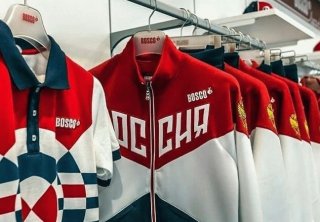 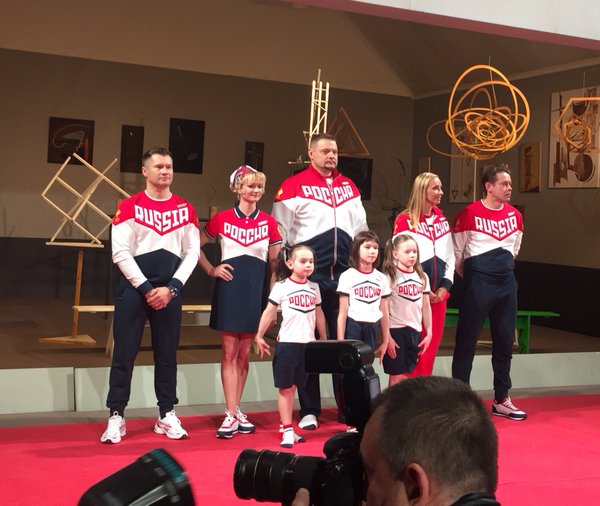 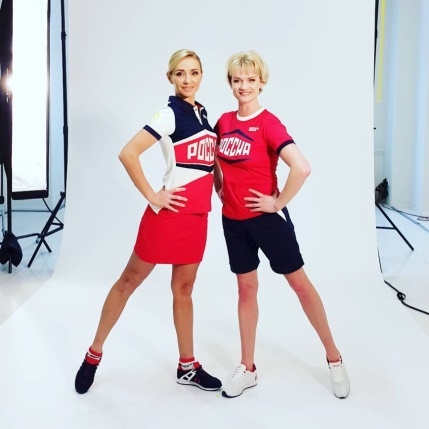 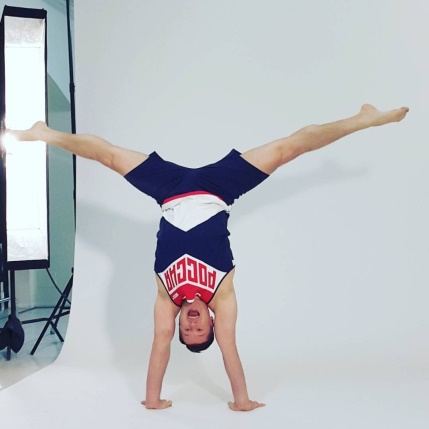 